Troy Convention & Visitors Bureau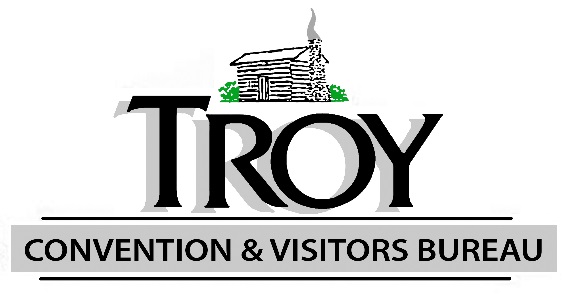 850 E. Cherry Street, Suite A, Troy, MO 63379
636-462-8769        •       www.TroyCVB.comBOARD OF DIRECTORS MEETING
Wednesday August 26, 2020
9:00 am
Troy Area Chamber Conference RoomTopic: CVB Time: August 26th 9 am Meeting to be in person or via zoom, zoom option is below Join Zoom MeetingPatty Clisham is inviting you to a scheduled Zoom meeting.Topic: CVB Board Meeting Time: Aug 26, 2020 09:00 AM Central Time (US and Canada)Join Zoom Meetinghttps://zoom.us/j/99211973860?pwd=RHVhYTFDTEtiK3ExWkg3TEcyOTltZz09Meeting ID: 992 1197 3860Passcode: 358597Meeting ID: 992 1197 3860Passcode: 358597Call to OrderReview of all CVB Financials Year to Date - Balance Sheet, Profit Loss, Detailed Expenses.Review Marketing Plan and use of billboards with event cancellationsReview Events-brainstorm new ideas to market the community during covidBoard PositionsPossible board optionsNew BusinessAdjourn